РЕШЕНИЕ
Глазовской городской Думы
шестого созыва№ 561	28 февраля 2020 годаО присвоении имени Героя Российской Федерации Антона Борисовича Ушакова муниципальному бюджетному общеобразовательному учреждению «Средняя общеобразовательная школа №10» В соответствии с Положением о Порядке присвоения имен государственных и общественных деятелей, выдающихся людей Удмуртской республики муниципальным предприятиям, учреждениям, организациям, а также улицам, площадям, другим составным частям территории муниципального образования «Город Глазов», утвержденным решением Глазовской городской Думы от 23.12.2015 № 62, руководствуясь Уставом муниципального образования «Город Глазов»,Глазовская городская Дума решает:1. Присвоить имя государственного и общественного деятеля, выдающегося человека Удмуртской Республики, Героя Российской Федерации Антона Борисовича Ушакова муниципальному бюджетному общеобразовательному учреждению «Средняя общеобразовательная школа №10» с определением наименования образовательной организации: полное наименование – муниципальное бюджетное общеобразовательное учреждение «Средняя общеобразовательная школа № 10» имени Героя Российской Федерации Антона Борисовича Ушакова, сокращенное наименование – МБОУ «СОШ № 10» им. Героя РФ А.Б. Ушакова».2. Настоящее решение вступает в силу после его официального опубликования.Глава города Глазова		С.Н. КоноваловПредседательГлазовской городской Думы		И.А. Волковгород Глазов«____» марта 2020 годаГородская Дума муниципального образования «Город Глазов» (Глазовская городская Дума)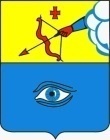 «Глаз кар» муниципал кылдытэтлэн кар Думаез (Глаз кар Дума)